بسمه‌ تعالی‌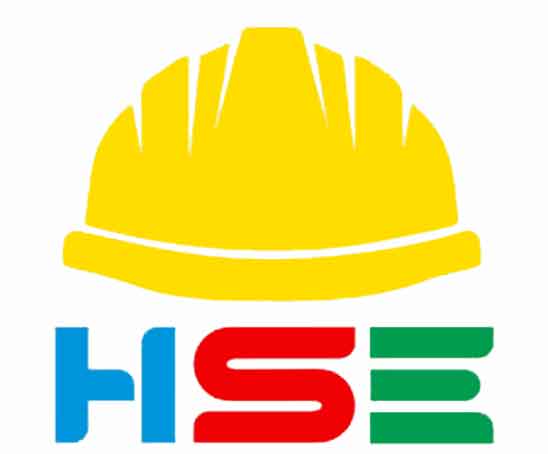 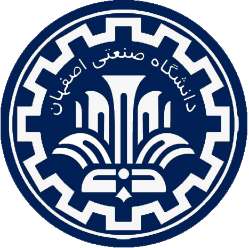 فرم ثبت‌ وگزارش حوادث شغلی‌مشخصات فرد حادثه‌ دیدهنام..........     نام خانوادگی‌.................   سن‌ ..........   میزان تحصیلات.........---------------------------------------------------------------------------------------------------------مشخصات حادثه‌:      محل‌ حادثه‌( نام بخش‌ / قسمت‌):..................... زمان حادثه‌:..........................نوع فعالیت‌: .................................-------------------------------------------------------------------------------------------------------------------------------------------------------------------------------------------------------------------------------------------------------------------اقدامات انجام شده بعد از حادثه‌ :-----------------------------------------------------------------------------شرح واقعه‌................................................................................................................................................................................راهکارهای فنی پیشنهادی:.................................................................................شهود حادثه‌: ................................................................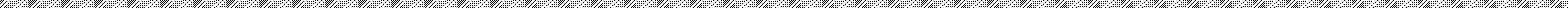 نوع صدمه‌:ضربه‌ و کوفتگی‌نوع صدمه‌:ضربه‌ و کوفتگی‌بریدگی‌شکستگی‌ و دررفتگی‌فرو رفتن‌ اجسام نوك تیز در دست‌مسمومیت‌برق گرفتگی‌و....شبه‌ حادثه‌(بیان کنید..…مشخصات شغلی‌:مشخصات شغلی‌:شغل‌ حادثه‌ دیده ............................شغل‌ حادثه‌ دیده ............................سابقه کار......کاری‌ که‌ موظف‌ به‌ انجام آن بوده .......................کاری‌ که‌ موظف‌ به‌ انجام آن بوده .......................ساعت‌ کار بیمه‌ شده :  صبح‌ساعت‌ کار بیمه‌ شده :  صبح‌عصرشب‌چگونگی‌ حادثه‌:تاریخ‌ وقوع حادثه‌: ...................ساعت‌: ..............علت‌ وقوع حادثه‌: شرایط‌ ناایمن‌(بیان کنید).....................................علت‌ وقوع حادثه‌: شرایط‌ ناایمن‌(بیان کنید).....................................اعمال ناایمن‌(بیان کنید).......................................ابزار کار بیمه‌ شده هنگام حادثه‌:..............................ابزار کار بیمه‌ شده هنگام حادثه‌:..............................وسایل‌ حفاظت‌ فردی‌ حین‌ انجام وظیفه‌: .................................عضو حادثه‌ دیده :........................................